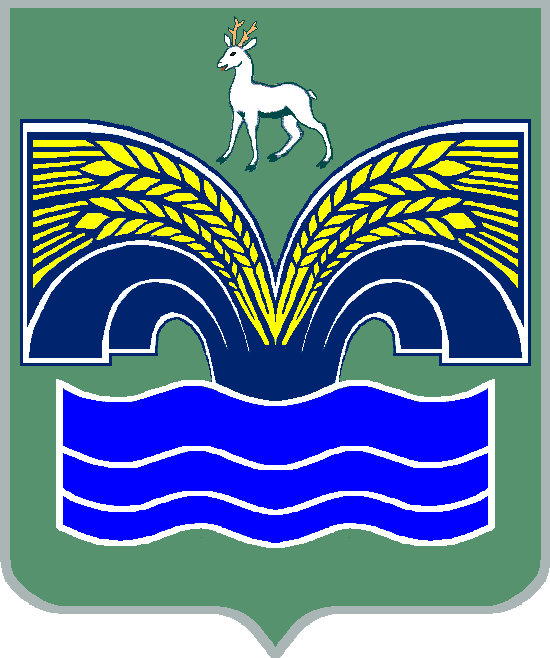 СОБРАНИЕ ПРЕДСТАВИТЕЛЕЙСЕЛЬСКОГО ПОСЕЛЕНИЯ ХИЛКОВОМУНИЦИПАЛЬНОГО РАЙОНА КРАСНОЯРСКИЙСАМАРСКОЙ ОБЛАСТИЧЕТВЕРТОГО СОЗЫВАРЕШЕНИЕ                                              от __ января 2021 года № ____                       ПРОЕКТО внесении изменений в решение Собрания представителей сельского поселения Хилково муниципального района Красноярский Самарской области от 24.12.2020 №40 «О бюджете сельского поселения Хилково муниципального района Красноярский Самарской области на 2021 год и на плановый период 2022 и 2023 годов» Рассмотрев внесенный Администрацией сельского поселения Хилково муниципального района Красноярский Самарской области проект решения Собрания представителей сельского поселения Хилково муниципального района Красноярский Самарской области «О бюджете сельского поселения Хилково муниципального района Красноярский Самарской области на 
2021 год и на плановый период 2022 и 2023 годов», Собрание представителей сельского поселения Хилково муниципального района Красноярский Самарской области РЕШИЛО:1. Внести в решение Собрания представителей сельского поселения Хилково муниципального района Красноярский Самарской области от 24.12.2020 № 40 «О бюджете сельского поселения Хилково муниципального района Красноярский Самарской области на 2021 год и на плановый период 2022 и 2023 годов» следующие изменения и дополнения:1) Пункт 1 изложить в следующей редакции:1. Утвердить основные характеристики бюджета сельского поселения Хилково муниципального района Красноярский Самарской области (далее местный бюджет) на 2021 год:общий объем доходов – 11 370,0 тыс. рублей;общий объем расходов – 11 370,0 тыс. рублей;дефицит – 0 рублей.2) Пункт 2 изложить в следующей редакции:2. Утвердить основные характеристики местного бюджета на плановый период 2022 года:общий объем доходов – 4 436,0 тыс. рублей;общий объем расходов –4 436,0 тыс. рублей;дефицит – 0 рублей.3) Пункт 3 изложить в следующей редакции:3. Утвердить основные характеристики местного бюджета на плановый период 2023 года:общий объем доходов – 6 749,0 тыс. рублей;общий объем расходов – 6 749,0 тыс. рублей;дефицит – 0 рублей.4) Пункт 4 изложить в следующей редакции:4. Утвердить объем межбюджетных трансфертов, получаемых из районного бюджета в 2021 году, в сумме 6 880,0 тыс. рублей.5) Пункт 5 изложить в следующей редакции:5. Утвердить объем безвозмездных поступлений в доход местного бюджета в 2021 году в сумме 7 117,0 тыс. рублей.6) Приложение № 3 изложить в редакции согласно приложению № 1 к настоящему решению.7) Приложение № 5 изложить в редакции согласно приложению № 2 к настоящему решению.10) Приложение № 7 изложить в редакции согласно приложению № 3 к настоящему решению.11) Приложение № 9 изложить в редакции согласно приложению № 4 к настоящему решению.12. Опубликовать настоящее решение в газете «Красноярский вестник».13. Настоящее решение вступает в силу со дня его официального опубликования.ПРИЛОЖЕНИЕ 3к решению Собрания представителейсельского поселения Хилково муниципального района Красноярский Самарской областиот 24 декабря 2020 года № 40 Объем поступления доходов поселения по основным источникам на 2021 годПРИЛОЖЕНИЕ 2к решению Собрания представителейсельского поселения Хилково муниципального района Красноярский Самарской области                                                                                                 от 29 января 2021 года №6 ПРИЛОЖЕНИЕ 5к решению Собрания представителейсельского поселения Хилково муниципального района Красноярский Самарской области                                                                      от 24 декабря 2020 года №40 Ведомственная структура расходов бюджета поселения на 2021 годПРИЛОЖЕНИЕ 3к решению Собрания представителейсельского поселения Хилково муниципального района Красноярский Самарской области                                                                                                 от 29 января 2021 года №6 ПРИЛОЖЕНИЕ 7к решению Собрания представителейсельского поселения Хилково муниципального района Красноярский Самарской областиот 24 декабря 2020 года №40Распределение бюджетных ассигнований по разделам, подразделам, целевым статьям (муниципальным программам и непрограммным направлениям деятельности), группам и подгруппам видов расходов классификации расходов бюджета поселения на 2021 годПРИЛОЖЕНИЕ 4к решению Собрания представителейсельского поселения Хилково муниципального района Красноярский Самарской области                                                                                                 от 29 января 2021 года №6 ПРИЛОЖЕНИЕ 9к решению Собрания представителейсельского поселения Хилково муниципального района Красноярский Самарской областиот 24 декабря 2020 года №40 Источники внутреннего финансирования дефицита местного бюджета на 2021 годПредседатель Собрания представителей сельского поселения Хилково муниципального района Красноярский Самарской области _______________ В.Г.БалабановаГлава сельского поселения Хилковомуниципального районаКрасноярский Самарской области_______________ О.Ю.Долгов            Приложение 1 к решению Собрания представителей        сельского поселения Хилковомуниципального района Красноярский         Самарской области     от 29 января 2021 года № 6Код бюджетной классификацииНаименование доходаСумма (тыс. руб.)000 100 00000 00 0000 000Налоговые и неналоговые доходы4 253000 101 00000 00 0000 000Налоги на прибыль, доходы530000 101 02000 01 0000 110Налог на доходы физических лиц530000 103 00000 00 0000 000Налоги на товары (работы, услуги), реализуемые на территории Российской Федерации2 231000 103 02231 01 0000 110Доходы от уплаты акцизов на дизельное топливо, подлежащие распределению между бюджетами субъектов Российской Федерации и местными бюджетами с учетом установленных дифференцированных нормативов отчислений в местные бюджеты (по нормативам, установленным Федеральным законом о федеральном бюджете в целях формирования дорожных фондов субъектов Российской Федерации)1048000 103 02241 01 0000 110Доходы от уплаты акцизов на моторные масла для дизельных и (или) карбюраторных (инжекторных) двигателей, подлежащие распределению между бюджетами субъектов Российской Федерации и местными бюджетами с учетом установленных дифференцированных нормативов отчислений в местные бюджеты (по нормативам, установленным Федеральным законом о федеральном бюджете в целях формирования дорожных фондов субъектов Российской Федерации)6000 103 02251 01 0000 110Доходы от уплаты акцизов на автомобильный бензин, подлежащие распределению между бюджетами субъектов Российской Федерации и местными бюджетами с учетом установленных дифференцированных нормативов отчислений в местные бюджеты (по нормативам, установленным Федеральным законом о федеральном бюджете в целях формирования дорожных фондов субъектов Российской Федерации)1352000 103 02261 01 0000 110Доходы от уплаты акцизов на прямогонный бензин, подлежащие распределению между бюджетами субъектов Российской Федерации и местными бюджетами с учетом установленных дифференцированных нормативов отчислений в местные бюджеты (по нормативам, установленным Федеральным законом о федеральном бюджете в целях формирования дорожных фондов субъектов Российской Федерации)-175000 105 00000 00 0000 000Налоги на совокупный доход20000 105 03010 01 0000 110Единый сельскохозяйственный налог20000 106 00000 00 0000 000Налоги на имущество1450000 106 01000 00 0000 110Налог на имущество физических лиц700000 106 06000 00 0000 110Земельный налог750000 111 00000 00 0000 000Доходы от использования имущества, находящегося государственной и муниципальной собственности22000 111 05075 10 0000 120Доходы от сдачи в аренду имущества, составляющего казну сельских поселений (за исключением земельных участков)22000 200 00000 00 0000 000Безвозмездные поступления7 117000 202 00000 00 0000 000Безвозмездные поступления от других бюджетов бюджетной системы Российской Федерации7 117000 202 10000 00 0000 150Дотации бюджетам бюджетной системы Российской Федерации и муниципальных образований4 370000 202 16001 10 0000 150Дотации бюджетам сельских поселений на выравнивание бюджетной обеспеченности4 370000 202 30000 00 0000 150Субвенции бюджетам бюджетной системы Российской Федерации237000 202 35118 10 0000 150Субвенции бюджетам сельских поселений на осуществление первичного воинского учета на территориях, где отсутствуют военные комиссариаты237000 202 40000 00 0000 150Иные межбюджетные трансферты2 510 000 202 49999 10 0000 150Прочие межбюджетные трансферты, передаваемые бюджетам сельских поселений2 510Всего доходов:11 370КодНаименование главного распорядителя средств бюджета поселенияРазделПодразделЦелевая статья расходовВид расходов Сумма (тыс.руб.)Сумма (тыс.руб.)КодНаименование главного распорядителя средств бюджета поселенияРазделПодразделЦелевая статья расходовВид расходов ВсегоВ том числе за счет безвозмездных поступлений368Администрация сельского поселения Хилково муниципального района Красноярский Самарской области368Общегосударственные вопросы01004 53670368Функционирование высшего должностного лица субъекта Российской Федерации и муниципального образования010296414368Непрограммные направления расходов бюджета01029800000000     96414368Расходы на выплаты персоналу государственных (муниципальных) органов0102980000000012096414368Функционирование Правительства Российской Федерации, высших исполнительных органов государственной власти субъектов Российской Федерации, местных администраций01043 17156368Непрограммные направления расходов бюджета010498000000003 17156368Расходы на выплаты персоналу государственных (муниципальных) органов010498000000001202 65656368Иные закупки товаров, работ и услуг для обеспечения государственных (муниципальных) нужд01049800000000240462368Иные межбюджетные трансферты0104980000000054018368Уплата налогов, сборов и иных платежей0104980000000085035368Обеспечение деятельности финансовых, налоговых и таможенных органов и органов финансового (финансово бюджетного) надзора010674368Непрограммные направления расходов бюджета0106980000000074368Иные межбюджетные трансферты0106980000000054074368Резервные фонды011160368Непрограммные направления расходов бюджета 0111980000000060368Резервные средства0111980000000087060368Другие общегосударственные вопросы0113267368Непрограммные направления расходов бюджета01139800000000267368Иные закупки товаров, работ и услуг для обеспечения государственных (муниципальных) нужд0113980000000024084368Иные межбюджетные трансферты01139800000000540183368Национальная оборона0200237237368Мобилизационная и вневойсковая подготовка0203237237368Непрограммные направления расходов бюджета 02039800000000237237368Расходы на выплаты персоналу государственных (муниципальных) органов02039800000000120237237368Национальная безопасность и правоохранительная деятельность0300606368Защита населения и территории от чрезвычайных ситуаций природного и техногенного характера, пожарная безопасность0310606368Непрограммные направления расходов бюджета03109800000000606368Субсидии некоммерческим организациям (за исключением государственных (муниципальных) учреждений, государственных корпораций (компаний), публично-правовых компаний)03109800000000630606368Национальная экономика04002 322368Сельское хозяйство и рыболовство040586368Непрограммные направления расходов бюджета0405980000000086368Субсидии юридическим лицам (кроме некоммерческих организаций), индивидуальным предпринимателям, физическим лицам – производителям товаров работ и услуг0405980000000081086368Дорожное хозяйство (дорожные фонды)04092 231368Муниципальная программа «Модернизация и развитие автомобильных дорог общего пользования местного значения в сельском поселении Хилково муниципального района Красноярский Самарской области на 2021 – 2023 годы»040901000000002 231368Иные закупки товаров, работ и услуг для обеспечения государственных (муниципальных) нужд040901000000002402 231368Другие вопросы в области национальной экономики 04125368Муниципальная программа «Развитие малого и среднего предпринимательства на территории сельского поселении Хилково муниципального района Красноярский Самарской области на 2021-2023 годы»041202000000005368Иные закупки товаров, работ и услуг для обеспечения государственных (муниципальных нужд)041202000000002405368Жилищно-коммунальное хозяйство05001 413368Жилищное хозяйство0501120368Непрограммные направления расходов бюджета05019800000000120368Уплата налогов, сборов и иных платежей05019800000000850120368Благоустройство05031293368Непрограммные направления расходов бюджета050398000000001293368Иные закупки товаров, работ и услуг для обеспечения государственных (муниципальных) нужд05039800000000240    1199368Иные межбюджетные трансферты0503980000000054094368Образование070014368Молодежная политика070714368Непрограммные направления расходов бюджета0707980000000014368Иные закупки товаров, работ и услуг для государственных (муниципальных) нужд0707980000000024014368Культура, кинематография08001 991368Культура08011 991368Непрограммные направления расходов бюджета080198000000001 991368Иные межбюджетные трансферты080198000000005401 991368Социальная политика1000203368Охрана семьи и детства1004203368Непрограммные направления расходов бюджета10049800000000203368Иные закупки товаров, работ и услуг для обеспечения государственных (муниципальных нужд) 10049800000000240203368Физическая культура и спорт11002368Массовый спорт11022368Непрограммные направления расходов бюджета110298000000002368Иные закупки товаров, работ и услуг для обеспечения государственных (муниципальных нужд) 110298000000002402368Средства массовой информации120046368Периодическая печать и издательства120246368Непрограммные направления расходов бюджета1202980000000046368Иные межбюджетные трансферты1202980000000054046Всего расходов:11 370307Наименование раздела, подраздела, целевой статьи вида расходов классификация расходов бюджета поселенияРазделПодразделЦелевая статья расходовВид расходов Сумма (тыс. руб.)Сумма (тыс. руб.)Наименование раздела, подраздела, целевой статьи вида расходов классификация расходов бюджета поселенияРазделПодразделЦелевая статья расходовВид расходов Всего В том числе за счет безвозмездных поступленийОбщегосударственные вопросы01004 53670Функционирование высшего должностного лица субъекта Российской Федерации и муниципального образования010296414Непрограммные направления расходов бюджета0102980000000096414Расходы на выплаты персоналу государственных (муниципальных) органов0102980000000012096414Функционирование Правительства Российской Федерации, высших исполнительных органов государственной власти субъектов Российской Федерации, местных администраций01043 17156Непрограммные направления расходов бюджета010498000000003 17156Расходы на выплаты персоналу государственных (муниципальных) органов010498000000001202 65656Иные закупки товаров, работ и услуг для обеспечения государственных (муниципальных) нужд01049800000000240462Иные межбюджетные трансферты0104980000000054018Уплата налогов, сборов и иных платежей0104980000000085035Обеспечение деятельности финансовых, налоговых и таможенных органов и органов финансового (финансово бюджетного) надзора010674Непрограммные направления расходов бюджета0106980000000074Иные межбюджетные трансферты0106980000000054074Резервные фонды011160Непрограммные направления расходов бюджета 0111980000000060Резервные средства0111980000000087060Другие общегосударственные вопросы0113267Непрограммные направления расходов бюджета01139800000000267Иные закупки товаров, работ и услуг для обеспечения государственных (муниципальных) нужд0113980000000024084Иные межбюджетные трансферты01139800000000540183Национальная оборона0200237237Мобилизационная и вневойсковая подготовка0203237237Непрограммные направления расходов бюджета 02039800000000237237Расходы на выплату персоналу государственных (муниципальных) органов02039800000000120237237Национальная безопасность и правоохранительная деятельность0300606Обеспечение пожарной безопасности0310606Непрограммные направления расходов бюджета03109800000000606Субсидии некоммерческим организациям (за исключением государственных (муниципальных) учреждений)03109800000000630606Национальная экономика04002 322Сельское хозяйство и рыболовство040586Непрограммные направления расходов бюджета0405980000000086Субсидии юридическим лицам (кроме некоммерческих организаций), индивидуальным предпринимателям, физическим лицам – производителям товаров работ и услуг0405980000000081086Дорожное хозяйство (дорожные фонды)04092 231Муниципальная программа «Модернизация и развитие автомобильных дорог общего пользования местного значения в сельском поселении Хилково муниципального района Красноярский Самарской области на 2021 – 2023 годы»040901000000002 231Иные закупки товаров, работ и услуг для обеспечения государственных (муниципальных) нужд040901000000002402 231Другие вопросы в области национальной экономики 04125Муниципальная программа «Развитие малого и среднего предпринимательства на территории сельского поселении Хилково муниципального района Красноярский Самарской области на 2021-2023 годы»041202000000005Иные закупки товаров, работ и услуг для обеспечения государственных (муниципальных нужд)041202000000002405Жилищно-коммунальное хозяйство05001 413Жилищное хозяйство0501120Непрограммные направления расходов бюджета05019800000000120Уплата налогов, сборов и иных платежей05019800000000850120Благоустройство05031 293Непрограммные направления расходов бюджета050398000000001 293Иные закупки товаров, работ и услуг для обеспечения государственных (муниципальных) нужд050398000000002401 199Иные межбюджетные трансферты0503980000000054094Образование070014Молодежная политика070714Непрограммные направления расходов бюджета0707980000000014Иные закупки товаров, работ и услуг для государственных (муниципальных) нужд0707980000000024014Культура, кинематография08001 991Культура08011 991Непрограммные направления расходов бюджета080198000000001 991Иные межбюджетные трансферты080198000000005401 991Социальная политика1000203Охрана семьи и детства1004203Непрограммные направления расходов бюджета10049800000000203Иные закупки товаров, работ и услуг для обеспечения государственных (муниципальных нужд) 10049800000000240203Физическая культура и спорт11002Массовый спорт11022Непрограммные направления расходов бюджета110298000000002Иные закупки товаров, работ и услуг для обеспечения государственных (муниципальных нужд) 110298000000002402Средства массовой информации120046Периодическая печать и издательства120246Непрограммные направления расходов бюджета1202980000000046Иные межбюджетные трансферты1202980000000054046Всего расходов:11 370307Код администратораКод источника финансированияНаименование кода группы, подгруппы, статьи, вида источника финансирования дефицита бюджета, кода классификации операций сектора муниципального управления, относящихся к источникам финансирования дефицита местного бюджетаСумма, (тыс. руб.)36801000000000000000Источники внутреннего финансирования дефицита бюджетов-36801050000000000000Изменение остатков средств на счетах по учету средств бюджетов-36801050000000000500Увеличение остатков средств бюджетов- 11 37036801050200000000500Увеличение прочих остатков средств бюджетов- 11 37036801050201000000510Увеличение прочих остатков денежных средств бюджетов- 11 37036801050201100000510Увеличение прочих остатков денежных средств бюджетов сельских поселений- 11 37036801050000000000600Уменьшение остатков средств бюджетов11 37036801050200000000600Уменьшение прочих остатков средств бюджетов11 37036801050201000000610Уменьшение прочих остатков денежных средств бюджетов11 37036801050201100000610Уменьшение прочих остатков денежных средств бюджетов сельских поселений11 370